Applications are accepted following engagement and discussion with one of ourFood Business Managers. We advise early engagement and submission of your application form in advance of the 
Application Deadline: Friday 8th April 2022.APPLICANT DETAILSCompany/Brand:	_____________________________________________________________Sector:			_____________________________________________________________Countries this award applies to:    _____________________________________________________Contact name:		_____________________________________________________________Position:		_____________________________________________________________Address: 		_____________________________________________________________			_____________________________________________________________Telephone:		_____________________________________________________________Email:			_____________________________________________________________ELIGIBILITY & GENERAL CRITERIA
Projects submitted for this award should involve livestock production with good animal welfare and already have been implemented into practice or pilot stage on farmProjects should demonstrate regenerative agricultural practices that have positive impacts on two  or more of the following: pollinators, wildlife, wildlife habitats, soil, conservation, forests, climate change, water quality, water conservation, reducing use of artificial fertilisers and chemical pesticides, reducing reliance on imported animal feeds, reducing use of human-edible cereals and soy, tailoring farming to local agro-climatic conditions. Please note positive impacts generated in some areas cannot be at the detriment of others  The criteria assessed include: the quantifiable positive impact of the project; the potential to scale up, the extent of cross-partnership involvement, the innovative nature of the project and scope for technological advancement and whether products resulting from the project have made it through to market. PLEASE COMPLETE THE FOLLOWING QUESTIONS Please submit any supporting documentation along with this completed application form by email. A) 	INTRODUCTION A.1 Please provide a short introduction to your company:__________________________________________________________________________________________________________________________________________________________________________________________________________________________________________________________________________________________________________________________________________________________________________________________________________________________________________________________________________________________________________________________________________________________________________________________________________________________________________________________________________________________________________________________________________________________________ A.2 Please provide a brief overview of your company’s approach to food, farming and sustainability:Please insert link to the latest CSR report or additional publicly available information (if available)_________________________________________________________________________________________________________________________________________________________________________________________________________________________________________________________________________________________________________________________________________________________________________________________________________________________B) 	PROJECT TO BE CONSIDERED FOR THIS AWARDB.1 Please provide a short overview of the project including project name________________________________________________________________________________________________________________________________________________________________________________________________________________________________________________________________________________________________________________________________________________________________________________________________________________________________________________________________________________________________________________________________________________________________________________________________________________________________________________________________________________B.2 How long has the project been in operation?Less than 6 months6– 12 monthsOver 12 monthsB.3 What is the scale of the project and its current status? In pilot stage on one farm In pilot stage on more than one farm In pilot stage in more than one country In practice on one or more farm In practice in more than one countryFurther details can be provided here_____________________________________________________________________________________________________________________________________________________________________________________________________________________________________________________________________________________________________________________________________________________________________________________________________________________________________________________________________________________________________________________________________________________________________________________________________________________________________________________________________________________________________________________________________________________________________________________________________________________________________________B.4 Please provide details on how the project has been implemented into practice ____________________________________________________________________________________________________________________________________________________________________________________________________________________________________________________________________________________________________________________________________________________________________________________________________________________________________________________________________________________________________________________________________________________________________________________________________________________________________________________________________________________________________________________________________________________________________________________________________________________________________________________B.5 Please provide full details of your project, including its scope, targets, intended benefits and contribution to protection of the environment and/or wildlife and habitats.________________________________________________________________________________________________________________________________________________________________________________________________________________________________________________________________________________________________________________________________________________________________________________________________________________________________________________________________________________________________________________________________________________________________________________________________________________________________________________________________________________________________________________________________________________________________________________________________________________________________________________________________________________________________________________________________________________________________________________________________________________________How has this project helped to address sustainability of food and farming systems?________________________________________________________________________________________________________________________________________________________________________________________________________________________________________________________________________________________________________________________________________________________________________________________________________________________________________________________________________________________________________________________________________________________________________________________________________________________________________________________________________________B.6 Please list  the quantifiable impact(s) of the project in terms of benefits to the environment and/or wildlife and habitats? Please be as precise as possible, e.g. number of tons of CO2 emissions avoided, size of restored area etc____________________________________________________________________________________________________________________________________________________________________________________________________________________________________________________________________________________________________________________________________________________________________________________________________________________________________________________________________________________________________________B.7 How was the project evaluated? Internal auditing External auditing B.8 Please provide details of any protocols used for the audit and how you insured the methodology was robust. For example, list details of frameworks used, e.g. for carbon accounting: ISO 14064. ____________________________________________________________________________________________________________________________________________________________________________________________________________________________________________________________________________________________________________________________________________________________________________________________________________________________________________________________________________________________________________________________________________________________________________________________________________________________________________________________________________________________________________________________________________________________________________________________________________________________________________________B.9 What were the drivers for the project? Please detail the internal or external drivers that led to the instigation of the project.________________________________________________________________________________________________________________________________________________________________________________________________________________________________________________________________________________________________________________________________________________________________________________________________________________________________________________________________________________________________________________________________________________________________________________________________________________________________________________________________________________________________________________________________________________________________________________________________________________________________________________________________________________________________________________________________________________________________________________________________________________________B.10 Did your company initiate the project? YesNo. _Please write the name of the initiator of the project_______________B.11 Did your company manage the project? If other parties were also involved, what level of involvement did they have? Please detail how your company was involved in the project, e.g. predominately led the project, the project was industry led, the project was supply-chain led, by dedicating time or financial support to the project____________________________________________________________________________________________________________________________________________________________________________________________________________________________________________________________________________________________________________________________________________________________________________________________________________________________________________________________________________________________________________________________________________________________________________________________________________________________________________________________________________________________________________________________________________________________________________________________________________________________________________________B.12 Are details of the project available in the public domain?   If so, please describe below and provide details via supplementary documents submitted alongside this form or weblinks copied here.________________________________________________________________________________________________________________________________________________________________________________________________________________________________________________________________________________________________________________________________________________________________________________________________________________________________________________________________________________________________________________________________________________________________________________________________________________________________________________________________________________B.13 Have you seen any business benefits from implementing this project? E.g. feedback from customers, product quality benefits, etc.________________________________________________________________________________________________________________________________________________________________________________________________________________________________________________________________________________________________________________________________________________________________________________________________________________________________________________________________________________________________________________________________________________________________________________________________________________________________________________________________________________________________________________________________________________________________________________________________________________________________________________________________________________________________________________________________________________________________________________________________________________________B.14 What is distinctive or impactful about this project? E.g. is it particularly innovative or tackling an important industry-wide sustainability issue?____________________________________________________________________________________________________________________________________________________________________________________________________________________________________________________________________________________________________________________________________________________________________________________________________________________________________________________________________________________________________________________________________________________________________________________________________________________________________________________________________________________________________________________________________________________________________________________________________________________________________________________B.15 Do you have plans to roll out the project more widely within your business? Please explain next steps for the project.____________________________________________________________________________________________________________________________________________________________________________________________________________________________________________________________________________________________________________________________________________________________________________________________________________________________________________________________________________________________________________________________________________________________________________________________________________________________________________________________________________________________________________________________________________________________________________________________________________________________________________________________________________________________________________________________________________________________________________________________________________________________________________________________________________________________________________________________________________________________________________________________B.16 How do you promote the project to your consumers? E.g. Social media coverage, newsletter, product labelling…____________________________________________________________________________________________________________________________________________________________________________________________________________________________________________________________________________________________________________________________________________________________________________________________________________________________________________________________________________________________________________B.17 Do you promote the project to wider stakeholder groups? E.g. at industry forums and events____________________________________________________________________________________________________________________________________________________________________________________________________________________________________________________________________________________________________________________________________________________________________________________________________________________________________________________________________________________________________________________________________________________________________________________________________________________________________________________________________________________________________________________________________________________________________________________________________________________________________________________FURTHER INFORMATIONPlease add any additional information that you would like to share with us, especially the reasons why you want to apply for this award.________________________________________________________________________________________________________________________________________________________________________________________________________________________________________________________________________________________________________________________________________________________________________________________________________________________________________________________________________________________________________________________________________________________________________________________________________________________________________________________________________________________________________________________________________________________________________________________________________________________________________________________________________________________________________________________________________________________________________________________________________________________________________________________________________________________________________________________________________________________________________________________________________________________________________________________________________________________________________________________________________________________________Promote your Award!There are lots of ways you can promote your award. Take a look at our Marketing Video for some ideas or contact our Senior Marketing Communications Manager: Jo.cooper@ciwf.org. Please provide details of your marketing contact to discuss opportunities relating to the promotion of your award:________________________________________________________________________________________________________________________________________________________________________________________________________________________________________________________________________________________________________________________________________________________________________________________________________________________________________________________________________________________________________________________________________________________________________________________________________________________________________________________________________________SUBMISSION SIGNATURE:NAME: ___________________________	TITLE: ______________________DATE: ___________________________ E MAIL: _____________________PLEASE RETURN APPLICATION FORM TO: Food Business TeamCompassion in World Farming River Court Mill Lane GodalmingGU7 1EZUKTel:  +44 (0) 1 483 521950Email:  direct to your Food Business manager or foodbusiness@ciwf.org 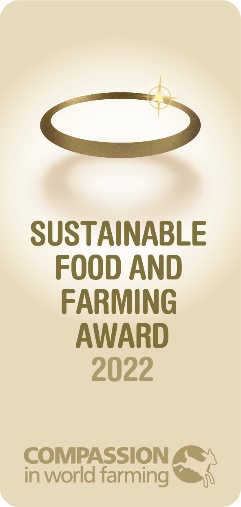 Application FormSustainable Food and Farming Award 2022 The Compassion in World Farming Sustainable Food and Farming Award recognises businesses taking steps to produce meat, fish, dairy and eggs in ways that protect, improve and restore wildlife and the environment. 